MAT 7. RAZRED (ponedeljek, 1. 6. 2020)Rešitve nalog: SDZ (4. del), str. 54/ 1                                                str. 56/ 6                                                str. 57/ 7, 8                                                str. 58/ 9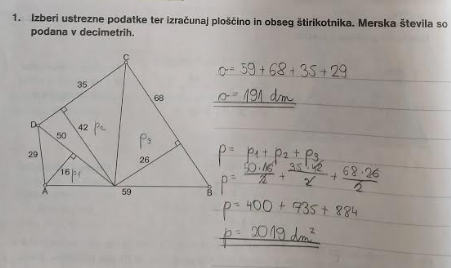 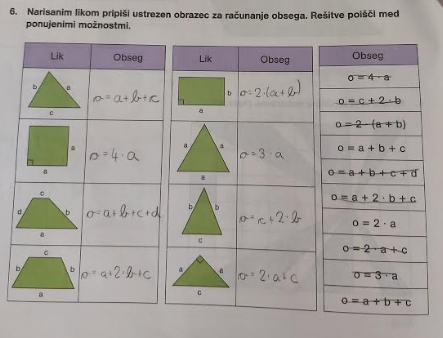 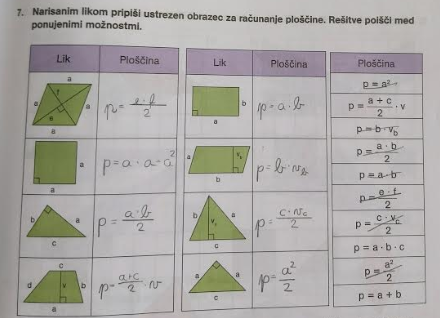 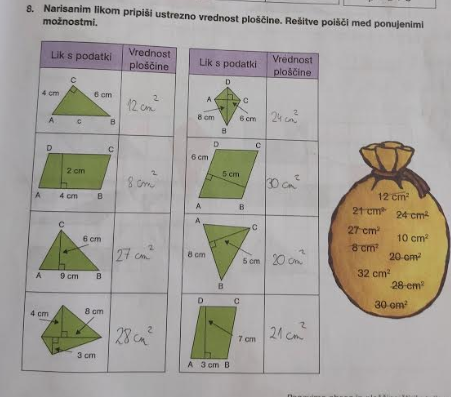 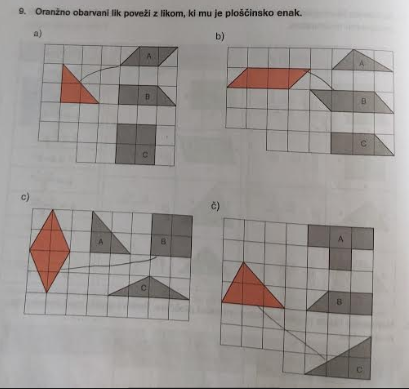 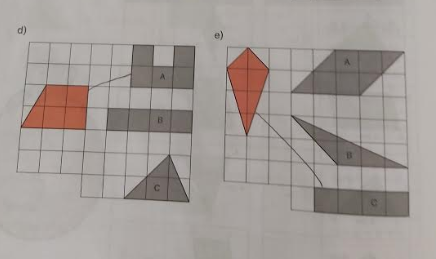 UTRJEVANJE UČNE SNOVI: ALI SI ŽE MOJSTER?Učenci, danes boste ponovili vaše znanje o obsegih in ploščinah štirikotnikov, reševali boste naloge ALI SI ŽE MOJSTER?Reši naslednje naloge v SDZ (5. del), str. 65/ 1, 2, 3. a                                                             str. 66/ 4 